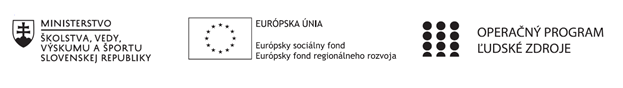 Správa o činnosti pedagogického klubu Príloha:Prezenčná listina zo stretnutia pedagogického klubPríloha správy o činnosti pedagogického klubu                                                                                             PREZENČNÁ LISTINAMiesto konania stretnutia: Gymnázium J. Francisciho-RimavskéhoDátum konania stretnutia: 23.03.2020Trvanie stretnutia: od 14:00 hod. do 17:00 hod.	Zoznam účastníkov/členov pedagogického klubu:Meno prizvaných odborníkov/iných účastníkov, ktorí nie sú členmi pedagogického klubu  a podpis/y:Prioritná osVzdelávanieŠpecifický cieľ1.1.1 Zvýšiť inkluzívnosť a rovnaký prístup ku kvalitnému vzdelávaniu a zlepšiť výsledky a kompetencie detí a žiakovPrijímateľGymnázium J. Francisciho-RimavskéhoNázov projektuRozvoj zručností v čitateľskej, matematickej,finančnej a prírodovednej gramotnosti na Gymnáziu J. Francisciho-Rimavského v LevočiKód projektu  ITMS2014+312011U603Názov pedagogického klubu Klub finančnej gramotnostiDátum stretnutia  pedagogického klubu23.03.2020Miesto stretnutia  pedagogického klubuGymnázium J. Francisciho-RimavskéhoMeno koordinátora pedagogického klubuMgr. Eva LafkováOdkaz na webové sídlo zverejnenej správygymjfrle.edupage.orgManažérske zhrnutie:kľúčové slová: rôzne formy hodnotenia na hodinách finančnej gramotnostiKoordinátorka klubu oboznámila prítomných s úlohami, ktoré boli splnené na predošlých hodinách finančnej gramotnosti a otvorila stretnutie zamerané na efektívne formy hodnotenia s maximálnou mierou porozumenia.Všeobecným cieľom predmetu finančná gramotnosť je vychovať finančne gramotného človeka, ktorý sa orientuje v súčasnom finančnom svete a dosiahne znalosti, schopnosti a hodnotové postoje potrebných k tomu, aby sa dokázal finančne zabezpečiť. Vyučovanie je zamerané predovšetkým na rozvíjanie matematického myslenia, ktoré vedie k zodpovednému rozhodovaniu vo finančnej oblasti.Hlavné body, témy stretnutia, zhrnutie priebehu stretnutia: a/ Úvod : Otvorenie štvrtého stretnutia a kontrola úloh z predchádzajúceho stretnutia.b/ Hodnotenie žiakov FIG – výmena skúsenosti, metódy na zisťovanie porozumenia FG a efektívneho hodnotenia žiakovSkúsenosti, ktoré sme si navzájom vymieňali sa týkali hodín, keď študenti prepájali FG s praxou. Boli to napr. úvery, dlhy, spôsoby splácania, uspokojovanie potrieb, ako sa vyhnúť zadlženiu, sporenie a investovanie, druhy poistenia, lízing atď.Je to v podstate súbor znalostí a zručností, ktoré pomáhajú ľuďom správne pracovať a narábať s peniazmi v rôznych životných situáciách.Tieto témy žiaci preberali prostredníctvom rôznych hier, kedy sa ocitli v rôznych situáciách a ich úlohou bolo čo najlepšie využiť kapitál a financie vo svoj prospech, aby zvýšili fiktívnu kvalitu svojho života či podnikania.Neoddeliteľnou súčasťou hodín sú aj rôzne pracovné listy, ktoré sú prepojené s efektívnym čítaním, t.j. čítanie s porozumením, bez ktorého žiak nie je schopný dostatočne pochopiť a spracovať text. Na kontrolu a hodnotenie žiakov sa budú uplatňovať nasledovné formy: Verbálna forma - zisťovať a hodnotiť sa bude osvojenie základných poznatkov stanovených výkonovým štandardom  pri prezentovaní vedomostí sa budú uprednostňovať žiaci na základe dobrovoľnostiKlasifikácia – stupeň výborný - nedostatočný pri témach kontrolovaných prostredníctvom testového zadaniaKritériá hodnotenia sú vypracované podľa platných Metodických pokynov na hodnotenie žiakov základných škôl vydané Ministerstvom školstva Slovenskej republiky.    Závery a odporúčania:Koordinátorka klubu zhrnula priebeh stretnutia a vyzvala kolegov, aby si na ďalšie stretnutie pripravili vyhodnotenie testovania a určili opatrenia.Vypracoval (meno, priezvisko)Mgr. Soňa ChmelíkováDátum23.03.2020PodpisSchválil (meno, priezvisko)Mgr. Jaroslav KramarčíkDátum23.03.2020PodpisPrioritná os:VzdelávanieŠpecifický cieľ:1.1.1 Zvýšiť inkluzívnosť a rovnaký prístup ku kvalitnému vzdelávaniu a zlepšiť výsledky a kompetencie detí a žiakovPrijímateľ:Gymnázium J. Francisciho-RimavskéhoNázov projektu:Rozvoj zručností v čitateľskej, matematickej, finančnej a prírodovednej gramotnosti na Gymnáziu J. Francisciho-Rimavského v LevočiKód ITMS projektu:312011U603Názov pedagogického klubu:Klub finančnej gramotnostič.Meno a priezviskoPodpisInštitúcia1.Mgr. Eva LafkováGJFR Levoča2.Mgr. Soňa ChmelíkováGJFR Levoča3.Mgr. Viera KopaničákováGJFR Levoča4.Mgr. Galina KacejováGJFR Levočač.Meno a priezviskoPodpisInštitúcia